设备名称：笑气吸入镇痛系统设备编号：NYZBB-SBK-2024039数    量：1台性 能 配 置 要 求1适用范围：成人、儿童2气源：纯笑气、纯氧气供气系统，设备亦可接中心供气;3气动电控工作方式具有多种供气模式（持续气流、按需气流、手动供气功能），并且自带快速供氧功能，用于病人的术后复苏和手术突发状况的处理。标配废气回收装置（有效清除呼吸废气）;4供电电压/电源频率	 220 V±22 V/ 50 HZ±1 HZ5额定工作压力					400kPa±1%6输入端压力范围				280 kPa～600 kPa7负压空气气源                流量≥75 L/min8氧气浓度：调节范围	30 %～100 %（体积百分比）9 笑气浓度：调节范围 0 %～70 %（体积百分比）10持续流量：调节范围	0 L/min ～ 30 L/min11手控通气输出气体流量：调节范围  0 L/min ～ 30 L/min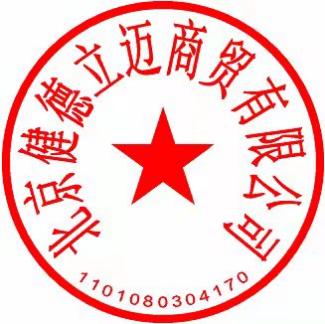 12按需流量：调节范围 0 L/min ～ 30L/min13快速供氧流量    25 L/min ～ 75L/min14流量：有效监测范围	 0 L/min ～ 30 L/min15氧气浓度监测范围        30 %～100 %16气道压力监测范围        0 cmH2O ～ 60 cmH2O17实时流量柱形显示，笑气和氧气流量精确柱形显示；
18 实时气道压力—时间波形图与气体缓冲气囊输出气体浓、度流量实时检测，中心供气压力数字显示，直观清晰;19安全要求:在氧气压力过低时,设备将自动停止笑气供应,患者吸入纯氧气，氧气耗尽后，紧急空气获取阀和安全阀打开,严格防止病人的窒息,并且有声像双重报警装置20电脑数字化控制模块，电子调节氧气/笑气比例和流量，具有更好的可靠性和稳定性；控制精度高，流量和浓度的调节互不干扰，也不受气源压力的影响;21具备安全声、光、文字三重报警，具备报警上下限调节、幅度调节设定功能	22  ≧12寸可触摸屏显示设置参数、监测参数、报警信息等各参数指标，并配有图形显示， 清晰明了方便观察术中情况;23具有计时功能，方便医护人员在手术过程中记录时间和收费，精确控制手术内容。24内置备用电源，保证设备在断电时持续工作2小时以上；25流量自稳功能：当改变笑/氧气体比例时保持总流量不变；26内置浓度监测系统，实时监测患者吸入混合气体的浓度，内置压力监测系统，实时监测患者压力